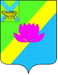 КОНТРОЛЬНО-СЧЕТНАЯ ПАЛАТАЛЕСОЗАВОДСКОГО ГОРОДСКОГО ОКРУГАСТАНДАРТ ВНЕШНЕГО ГОСУДАРСТВЕННОГО ФИНАНСОВОГО КОНТРОЛЯ СФК КСП ЛЕСОЗАВОДСКОГО ГОРОДСКОГО ОКРУГА-1(БЮДЖЕТ)«Внешняя проверка годового отчета об исполнении бюджета и экспертиза проекта решения об исполнении бюджета  городского округа»                                Утвержден распоряжением                                      председателя Контрольно-счетной палаты                     от 10.04.2013 г № 04-р                                    Г. Лесозаводск1. Общие положения1.1. Стандарт «Внешняя проверка отчета об исполнении бюджета городского округа и экспертиза проекта решения об исполнении бюджета городского округа» (далее - Стандарт) разработан в соответствии с: - Бюджетным кодексом Российской Федерации (далее - БК РФ); - Федеральным законом от 07.02.2011 № 6 - ФЗ «Об общих принципах организации и деятельности контрольно-счетных органов субъектов Российской Федерации и муниципальных образований» (далее - Федеральный закон о КСО);- Регламентом Контрольно-счетной палаты Лесозаводского городского округа (далее - Регламент);- решением Думы Лесозаводского городского округа от 04.12.2012 года № 585-НПА «Об утверждении Положения о Контрольно-счетной палате  Лесозаводского городского округа» (далее – Положение о КСП);- решением Думы Лесозаводского городского округа от 30.06.2011 года № 416-НПА «О бюджетном устройстве и бюджетном процессе  в Лесозаводском городском округе» (далее - Положение о бюджетном устройстве и бюджетном процессе). 1.2. Стандарт устанавливает основные подходы к организации внешней проверки годового отчета об исполнении бюджета городского округа (далее - внешняя проверка) и экспертизы проекта решения об исполнении бюджета городского округа (далее проект решения) и обязателен к применению сотрудниками Контрольно-счетной палаты Лесозаводского городского округа (далее - КСП). 1.3. Цель Стандарта - обеспечить своевременное и качественное выполнение требований законодательства Российской Федерации и Приморского края о проведении КСП внешней проверки/экспертизы проекта решения. 1.4. Сфера применения Стандарта - деятельность КСП, связанная с внешней проверкой/экспертизой проекта решения. 2. Основания внешней проверки и экспертизы проекта решения Основания проведения внешней проверки - ст. 264.4 БК РФ, п. 3 ч. 2 ст. 9 Федерального закона о КСО, ст. 48 Положения о бюджетном устройстве и бюджетном процессе в Лесозаводском городском округе, п3 часть1  ст.6    Положения о КСПОснования проведения экспертизы проекта решения  - П.1 ст.157 БК РФ, П.11 Ч.2. СТ.9 Федерального закона о КСО,П1 Ч1 СТ.6 Положения  о КСП. 3. Цели внешней проверки и экспертизы проекта решения 3.1. Цели внешней проверки: - определение соответствия по составу и содержанию отчета об исполнении бюджета городского округа (далее - годовой отчет) и бюджетной отчетности главных администраторов бюджетных средств (далее - ГАБС) требованиям бюджетного законодательства;- оценка достоверности показателей бюджетной отчетности получателей бюджетных средств. 3.2. Цели экспертизы проекта решения:- определение полноты показателей проекта решения и представленных одновременно с ним документов; - определение достоверности показателей проекта с учетом имеющихся ограничений; - оценка соблюдения требований законодательства в процессе исполнения  бюджета городского округа в отчетном финансовом году с учетом имеющихся ограничений. 4. Основные задачи внешней проверки и экспертизы проекта решения4.1 Основными задачами внешней проверки являются следующие мероприятия.     Проверка:соответствия годового отчета (бюджетной отчетности ГАБС) требованиям нормативных правовых актов по составу, содержанию, представлению;соответствия плановых показателей, указанных в годовом отчете (бюджетной отчетности ГАБС)показателям решения о бюджете городского округа с учетом изменений, внесенных в ходе исполнения бюджета;соответствие показателей годового отчета ( бюджетной отчетности ГАБС) данным бюджетного учета (обязательно-в случае выхода в проверяемую организацию);соответствия данных бюджетного учета данным документов, являющихся основанием для осуществления операций (обязательно в случае выхода в проверяемую организацию);соответствия фактических показателей исполнения бюджета, указанных в годовом отчете (бюджетной отчетности ГАБС), данным финансового органа администрации об исполнении бюджета;внутренней согласованности годового отчета и иных форм бюджетной отчетности (соответствующих форм бюджетной отчетности ГАБС).Анализ:соблюдения принципов и правил бухгалтерского учета, применяемых при подготовке годового отчета (бюджетной отчетности ГАБС) в том числе в части проведения инвентаризации;системы внутреннего контроля (ведомственного финансового контроля ) ГАБС, в том числе его результатов;степени автоматизации бюджетного учета  и формирования бюджетной отчетности (в части наличия используемого программного продукта по ведению бюджетного учета и формированию бюджетной отчетности).      Формирование выводов о наличии или отсутствии  имеющихся фактов, способных оказать негативное влияние на достоверность годового отчета и (или) бюджетной отчетности ГАБС:           неполноты годового отчета и (или) бюджетной отчетности ГАБС;           недостоверности показателей бюджетной отчетности и (или) годового отчета.4.2. Основными задачами экспертизы проекта решения являются:Оценка:соответствия проекта решения и предоставляемых одновременно с ним документов и материалов требованиям бюджетного законодательства по  представлению, составу и содержанию;исполнения бюджета городского округа за отчетный финансовый год, анализ причин и последствий выявленных отклонений решения о бюджете, нарушений и недостатков, выявленных в ходе контрольных и экспертно-аналитических мероприятий.       Формирование выводов о: наличии или отсутствии фактов неполноты показателей проекта решения и представленных одновременно с ним документов;наличие или отсутствие фактов недостоверности показателей проекта решения;наличие или отсутствие фактов несоблюдения требований законодательства в процессе исполнения бюджета городского округа в отчетном финансовом году;иных вопросов, выявленных в ходе проведения экспертизы проекта решения.Формирование предложений:о необходимости корректировки показателей проекта решения;по устранению причин выявленных нарушений и недостатков, в том числе при формировании и рассмотрении проекта решения Думы городского округа  о бюджете,по направлениям оптимизации расходов бюджета и другим входящим в компетенцию Контрольно-счетной палаты вопросам. 4.3. При организации внешней проверки     и экспертизы проекта решения могут быть предусмотрены дополнительные задачи.          5. Порядок подготовки к проведению, проведения и оформления результатов внешней проверки и экспертизы проекта решения  5.1. Сотрудники Контрольно-счетной палаты приступают к проведению проверки на основания распоряжения председателя и руководствуются в ходе подготовки к проведению проверки,  при проведении проверки и оформлении результатов внешней проверки и экспертизы проекта решения локальными нормативными актами КСП с учетом положений настоящего Стандарта.5.2 Внешняя проверка (экспертиза ) проекта проводится на выборочной основе с применением принципа существенности .        Принцип существенности предполагает оценку, основанную на самостоятельной выборке проверяющим сотрудником КСП, качественных и количественных показателей, характеризующих в условной степени отрасли, организации и показатели бюджета, с определением направления проверок.            При определении выборки приоритетный характер имеют показатели, явившиеся объектом контрольных и экспертно-аналитических мероприятий КСП.             При организации внешней поверки (экспертизы) проекта решения председателем могут быть поставлены задачи по обеспечению сплошной проверки по отдельным вопросам (показателям, направлениям), а также установлены конкретные вопросы ( показатели, направления), подлежащие внешней проверке  (экспертизе). 5.3. Задачи внешней проверки (экспертизы) проекта подлежат решению в том числе и в рамках контрольных и экспертно-аналитических мероприятий.5.4. Перечень организаций проверяемых в ходе внешней проверки годового отчета, включая внешнюю проверку бюджетной отчетности ГАБС, перечень проверяемых показателей бюджетной отчетности устанавливаются КСП самостоятельно. 5.5 Все ограничения, в условиях которых формируются итоговые выводы по результатам внешней проверки (экспертизы) проекта, указываются в итоговых материалах.5.6. Результаты проведения внешней проверки оформляются в виде акта, составленного по форме согласно приложению №1 к настоящему Стандарту. Акт составляется в двух экземплярах  и направляется в адрес проверяемого объекта с сопроводительным письмом, составленным по форме согласно приложению №2 к настоящему Стандарту.     6. Виды бюджетной отчетности, документы и иная информация, предоставляемые объектами внешней проверки, сроки предоставления      6.1  Единая методология и стандарты бюджетного учета и бюджетной отчетности устанавливаются  Министерством финансов РФ.6.2 Бюджетная отчетность включает:   - отчет об исполнении бюджета;-баланс исполнения бюджета;-отчет о финансовых результатах деятельности;-отчет о движении денежных средств;- пояснительную записку.     Отчет об исполнении бюджета Лесозаводского городского округа содержит данные об исполнении бюджета по доходам, расходам и источникам финансирования дефицита бюджета в соответствии с бюджетной классификацией Российской Федерации.    Баланс исполнения бюджета содержит данные о нефинансовых и финансовых активах, обязательствах городского округа на первый и последний день отчетного периода по счетам плана счетов бюджетного учета.    Отчет о финансовых результатах деятельности городского округа содержит данные о финансовом результате деятельности в отчетном периоде и составляется по кодам классификации операций сектора государственного управления.     Отчет о движении денежных средств отражает операции по счетам бюджетов по кодам классификации операций сектора государственного управления.      Пояснительная записка содержит анализ исполнения бюджета Лесозаводского городского округа и бюджетной отчетности, а также сведения о выполнении муниципального задания и (или) иных результатах использования бюджетных ассигнований главными распорядителя (распорядителями, получателями) бюджетных средств в отчетном финансовом году.6.3.  Годовая бюджетная отчетность составляется финансовым управлением на основании сводной бюджетной отчетности соответствующих главных администраторов бюджетных средств.6.4.   Отчет об исполнении бюджета городского округа должен соответствовать требованиям Инструкции о порядке составления и представления годовой отчетности об исполнении бюджетов бюджетной системы  Российской Федерации, утвержденной Приказом Министерства финансов РФ, требования которого распространяются на бюджетную отчетность отчетного года.6.5.    Состав   предоставляемых форм бюджетной отчетности об исполнении бюджета должен соответствовать составу, определенному инструкцией « О порядке составления и представления годовой, квартальной и месячной отчетности об исполнении бюджетов бюджетной системы Российской Федерации», утвержденной Приказом  Министерства финансов РФ, требования которого распространяются на бюджетную отчетность отчетного года.6.6. Администрация городского округа представляет в Контрольно-счетную палату годовой отчет об исполнении бюджета для подготовки заключения на него не позднее 1 апреля  текущего года.     Главные распорядители средств местного бюджета составляют годовую сводную бюджетную отчетность на основании представленной им бюджетной отчетности подведомственными получателями ( распорядителями) бюджетных средств и представляют ее на внешнюю проверку в КСП не позднее семи дней после сдачи сводной отчетности в финансовое управление администрации городского округа.  Главные администраторы доходов бюджета, главные администраторы источников финансирования дефицита бюджета, предоставляют годовую бюджетную отчетность не позднее 1 апреля года, следующего за отчетным.       7. Этапы внешней проверки исполнения бюджета7.1 Внешняя проверка отчета  об исполнении бюджета городского округа и бюджетной отчетности проводится в несколько этапов: - предварительный этап - организационно-подготовительный;-основной этап – проведение экспертно-аналитических мероприятий;-заключительный этап – подготовка заключения Контрольно-счетной палаты на годовой отчет об исполнении бюджета городского округа.  7.2 Предварительный этап На предварительном этапе проведения внешней проверки годового отчета об исполнении бюджета проводится ряд организационно- подготовительных мероприятий:   - подготовка и направление необходимых для проведения проверки запросов;     - подбор и анализ действующей нормативно-правовой базы, регламентирующей бюджетные отношения в городском округе;   -анализ документов, поступивших по запросам  Контрольно-счетной палаты ;   - разработка форм и таблиц, необходимых для проведения сравнительного анализа.7.3.  Основной этап    Основной этап внешней проверки представляет собой непосредственное проведение экспертно-аналитических мероприятий, включающих в себя: Проверка соответствия состава предоставленных на проверку форм годовой бюджетной отчетности  составу форм , предусмотренных Бюджетным  кодексом РФ и приказом Министерства финансов РФ; (  Мероприятия, проводимые сотрудниками КСП при основном этапе подробно освещены в приложении №1 к указанному стандарту, раздел 3 анализ бюджетной отчетности.)        8. Заключительный этап Результаты проведения экспертизы проекта решения « Об исполнении бюджета Лесозаводского городского округа за отчетный финансовый год» оформляется в виде заключения в соответствии со структурой и содержанием согласно приложению №3 к настоящему Стандарту. Заключение направляется в Думу и главе  администрации Лесозаводского городского округа в сроки, установленные действующим законодательством.                                                                                                                            Приложение №2                                                                                                                  к Стандарту 1                                                                                                               Руководителю                                                                                                              проверяемой организации            Уважаемый (ая) _______________________________!           Контрольно-счетной палатой Лесозаводского городского округа проведена внешняя проверка бюджетной отчетности _________________________________________________                                                                                      Наименование ГАБС                                                                 за __________год.       По результатам проведения внешней проверки бюджетной отчетности направляем Вам для ознакомления и подписания акт.          В срок до _________________________года  один экземпляр акта необходимо представить в адрес Контрольно-счетной палаты  Лесозаводского городского округа.        В случае неполучения по истечению указанного срока подписанного экземпляра акта,  материалы контрольного мероприятия будут приняты к исполнению.Приложение : на ________л. в_____ экз.Председатель Контрольно-счетной палаты   _____________                  _________________Фамилия И.О.( исполнителя)Номер телефона                                                                                                                               Приложение №3                                                                                                                                    к Стандарту 1Структура и содержание заключения Контрольно-счетной палатыЛесозаводского городского округа на отчет администрации Лесозаводского городского округа об исполнении бюджета за _____________год.        1.Общие положения.        2. Исполнение доходов бюджета городского округа.        2.1Общая характеристика исполнения доходов.        2.2. Налоговые доходы.        2.3.Неналоговые доходы.        2.4. Безвозмездные поступления.        3. Исполнение расходов бюджета городского округа        3.1 Общая характеристика исполнения расходов.        3.2. Расходы бюджета по разделам классификации расходов.        3.2.1 Раздел 01 « Общегосударственные расходы»        3.2.2 Раздел 02 « Национальная оборона»        3.2.3Раздел 03. « Национальная безопасность и правоохранительная деятельность»       3.2.4. Раздел 04 « Национальная экономика»       3.2.5. Раздел05 « Жилищно-коммунальное хозяйство»       3.2.6.Раздел 06 « Охрана окружающей среды».       3. 2.7. Раздел 07 « Образование»       3.2.8. Раздел 08   « Культура, кинематография»       3.2.10. Раздел 10 « Социальная политика»       3.2.11. Раздел 11 « Физическая культура и спорт»      3.2.12. Раздел 12 « Средства массовой информации»      3.2.13 . Раздел 13. « Обслуживание государственного и муниципального долга»      4. Дефицит ( профицит) бюджета       5. Анализ внешних проверок бюджетной отчетности главных администраторов      средств бюджета городского округа за _______год.      6. Выводы.            В заключении дается оценка основных, наиболее значимых итогов исполнения бюджета городского округа, а также оценка исполнения доходов, расходов  и источников финансирования дефицита бюджета за отчетный финансовый год.          Заключение должно отвечать требованиям объективности и своевременности, отражать как положительные, так и отрицательные стороны исполнения бюджета округа.         Выводы и предложения должны соответствовать структуре и содержанию заключения, указывать причины наиболее существенных отклонений и нарушений, допущенных в ходе исполнения бюджета, и возможные последствия в случае их несвоевременного устранения, а также предложения по совершенствованию бюджетного процесса и нормативно правовой базы по финансово – бюджетным вопросам, эффективности использования бюджетных средств.          2